MECHANICAL ENGINEER CV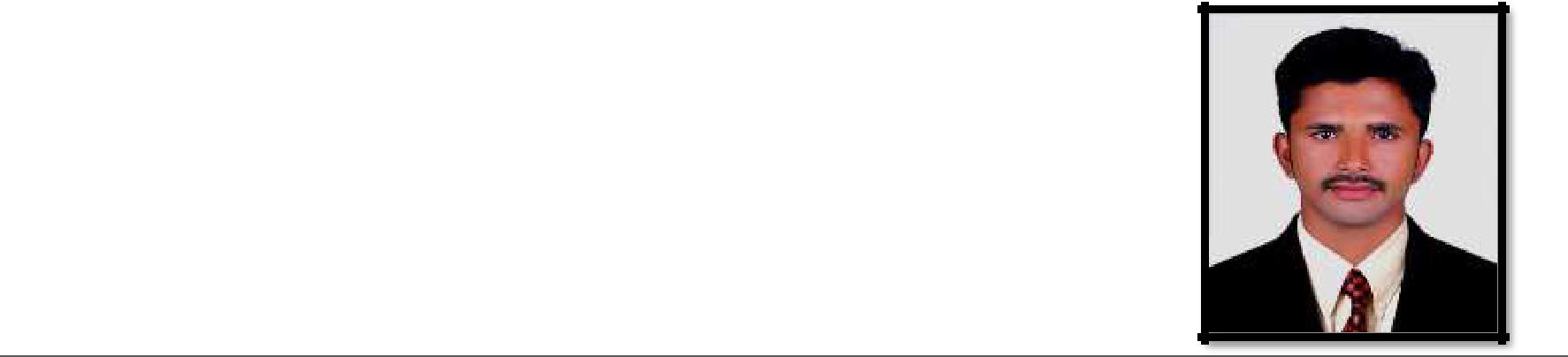 ROBINSONEMAIL: robinson-393217@2freemail.com Career Objective:Seeking a Good career, to hold a responsible position in a reputed organization and to ensure credible performance by working towards to achieve organizational goals and also to contribute for the wellbeing of my profession and the organization.PROFESSIONAL EXPERTISEWork site Management according to project and client requirements.Drafting AUTOCAD Drawings, review and executing the drawingsVisual Inspections of structural welded joints.Quantitative checking of gauges on site.Implementing project requirements as per International Standards and Regulatory and statutory requirements.Good Knowledge in ASME, API, ISO, BS etc.,PROFESSIONAL EXPERIENCE1.  KOCHI, KERALA.Designation: Site EngineerDuration: From September 2017 To April 2019PROJECTS HANDLED:Horizontal Directional Drilling (HDD) machine work in Gail project work for Compressed Natural Gas at Ernakulum and Bangalore site.Horizontal Directional Drilling (HDD) machine work in Kerala Water Authority project for Sewage with High Density Polyethylene pipeline and construction of manhole at Chackai Thiruvananthapuram site.66kV Electrical power cable laying in open trench at Veli substation Thiruvananthapuram site.DUTIES AND RESPONSIBILITIESConducting site survey and make site drawings according to survey conducted.Drafting and reviewing CAD drawings for structural and MEP works on site.Drafting AUTOCAD drawings according to client requirements and specifications.Requesting for NDT jobs according to site requirements on structural and piping jobs.Supervising and interpreting results of NDT jobs.Preparing daily, weekly and monthly site reports and submitting it to management.Provide advice and recommend solutions for drilling problems of serious natureConducting in depth Inspection of manhole, cover slab and concrete lidMaterial purchase and its inspection for machine maintenance and site requirementPlans, directs and coordinates the Drilling activities including reviewing, studying and approving drillingoperation processes and reportScheduling work timings technical and non-technical staffIn charge of site expense.Take safety measures for site and supervising its implementations.Communication with utility in chargers based on drawings.Supply and allocation of manpower as per requirement at site.Designation: Site SupervisorDuration: From June 2014 To August 2017WORKED WITH INDIA CEMENT LIMITED ON CONTRACT BASED AT INDIA SPACE AND RESEARCH ORGANIZATION (ISRO), TRIVANDRUM, KERALA.PROJECTS HANDLEDUnderground Firefighting pipeline laying, hydrant valve and sluice valve installationSupervision of Structural Fabrication and Erection of Mild steel jobs.Supervision of Making Mild steel square bar window structureSupervision of Stainless steel piping work, tank and pump set installationSupervision of Structure, Fabrication and Erection of Scrubber chimney and Diesel Generator chimneyDUTIES AND RESPONSIBILITIESStudy and executing the CAD drawings before executing the work.Check materials received & get approvals from consultants & store them in proper way.Ensure all the structure, fabrication and erection recordsAwareness about safety precaution before and after workCoordinate the firefighting work with other services & attend MEP coordination meetings.To allocate sufficient skilled and talented worker on jobs.Monitoring construction activities before erectionAttend the coordination meetings for the work progress with the contractorSupervise piping installation as per the program & within scope of work ,as per standard.Attendance and advance payment markingDay-to-day work status photo updation to the clientSupervise in civil and electrical works related in the ProjectAttend for testing & commissioning.EDUCATIONAL QUALIFICATIONSBACHELOR OF ENGINEERING (B.E) IN MECHANICAL ENGINEERING, 2014 – ANNA UNIVERSITY, CHENNAI, INDIAAUTOCAD (MECHANICAL), 2016- CADPOINT TRAINING CENTER, KERALA, INDIAASNT LEVEL II in RADIOGRAPHIC TESTING, 2015 - BLITZ ACADEMY, KERALA, INDIAASNT LEVEL II in ULTRASONIC TESTING, 2015 - BLITZ ACADEMY, KERALA, INDIA2ASNT LEVEL II in PENETRANT TESTING, 2015 - BLITZ ACADEMY, KERALA, INDIAASNT LEVEL II in MAGNETIC PARTICLE TESTING, 2015 - BLITZ ACADEMY, KERALA, INDIACERTIFIED IN QUALITY CONTROL AND INSPECTIONS, 2015 - BLITZ ACADEMY, KERALA, INDIACERTIFIED IN PIPING DESIGNS AND ENGINEERING, 2015 - BLITZ ACADEMY, KERALA, INDIAPERSONAL INFORMATIONDate of Birth	: 02 JANUARY 1992Nationality	: IndianDriving License: IndianLanguages	: English, Malayalam, Hindi.DECLARATIONI hereby solemnly declare that all the above furnished information is free from error to the best of my knowledge and belief.ROBINSONDUBAI, U.A.E3